COVID-19 NoticeThis risk assessment must be read in conjunction with the club or society’s COVID-19 Risk Assessment on their SUSU page. Should any information in this risk assessment conflict with the measures listed in the COVID risk assessment, then the COVID risk assessment takes precedence over this document.Assessment Guidance Risk AssessmentRisk AssessmentRisk AssessmentRisk AssessmentRisk AssessmentRisk Assessment for the activity ofTour (holiday)Tour (holiday)Date27/08/2020Club or SocietySouthampton University Swimming ClubAssessorRyan LamprellRyan LamprellPresident or Students’ Union staff memberPresidentSigned offPART A PART A PART A PART A PART A PART A PART A PART A PART A PART A PART A (1) Risk identification(1) Risk identification(1) Risk identification(2) Risk assessment(2) Risk assessment(2) Risk assessment(2) Risk assessment(3) Risk management(3) Risk management(3) Risk management(3) Risk managementHazardPotential ConsequencesWho might be harmedInherentInherentInherentControl measuresResidualResidualResidualFurther controlsHazardPotential ConsequencesWho might be harmedLikelihoodImpactScoreControl measuresLikelihoodImpactScoreFurther controlsDrug InfluenceLack of awareness of their actions and surroundings, leading to injury. Swim team members, staff248The club has a zero tolerance of substance use. Any persons suspected of using substances will immediately removed from their position in the club whereby the procedure documented in the  club's constitution will be followed111 Where someone has been suspected of being influenced by drugs, intentionally or unknowingly, 999 or 111 will be called for medical advice.Adverse weather conditionsHeat stroke, hypothermia, shockSwim team members133Ensure all swimmers take suitable clothing to training sessions and take extra precautions in extreme weather conditions. 122Slips, trips, and fallsBruising, laceration, fracture of any body part. Potential head injury.Swim team members. 339Ensure swimmers are sensible and aware of their surroundings. 133Unknown surroundingsDisorientation and vulnerability to criminal activitiesSwim team members339Ensure all members stay together (minimum of a pair)  and meet at set times when changing location133A full list of members is kept with contact and medical information. Alcohol consumptionIntoxication, loss of judgement and awareness. Injury to themselves and others.In extreme cases alcohol poisoning.Swim team members326Ensure all swimmers are aware of their actions and level of intoxication. Look out for each other and inappropriate behaviour will not be tolerated. 122A responsible person will always be contactable and be capable of calling the emergency services if required.Dehydration Fainting and in extreme circumstances loss of consciousness Swim team members326Ensure all members have access to water at venues.122Broken glass/ sharp objectLaceration of any body partSwim team members326Ensure any broken glass is cleared up immediately with appropriate precautions. Use of plastic cups where possible.122Drink Spiking Lack of awareness of actions, inability to control movements, potential unconsciousness and in extreme circumstances death. Impact on mental health/ wellbeing, potentially leading to anxiety and/or depression.Swim team members248Ensure all swimmers keep their drink with them and if possible, keep drink in a bottle. Any suspicious activity is to be reported immediately. Where immediate first aid is required an ambulance is called on 999 (or emergency number for the country)144Cancellation of any part of holiday packageStranded in location of ‘Tour’, no hotel accommodation, no way of getting to airport/hotel. Swim team members144All members are required to obtain their own travel insurance and any cancellations are delt with by the Tour Secretary. 122Being ‘mugged’ and/or assaulted Loss of possessions, decrease in mental health/ wellbeing potentially leading to anxiety and/or depression, physical injuries e.g. bruising, laceration, in extreme circumstances loss of consciousness and death.Swim team members2510Any incidents are immediately reported, and the police called on 999 (or emergency number for the country). Where immediate first aid is required an ambulance is called on 999 (or emergency number for the country). All members are told to stay together in groups, and no one is to be left alone. All non-necessary valuables are advised not taken out.144PART B – Action PlanPART B – Action PlanPART B – Action PlanPART B – Action PlanPART B – Action PlanPART B – Action PlanRisk Assessment Action PlanRisk Assessment Action PlanRisk Assessment Action PlanRisk Assessment Action PlanRisk Assessment Action PlanRisk Assessment Action PlanPart no.Action to be taken, incl. CostBy whomTarget dateReview dateOutcome at review dateResponsible committee member signature: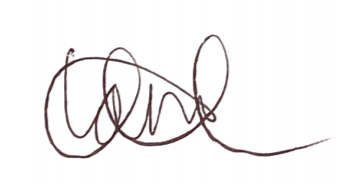 Responsible committee member signature:Responsible committee member signature: 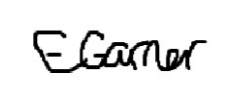 Responsible committee member signature: Print name: RYAN LAMPRELLDate: 27/08/2020Print name: EVIE GARNERDate: 27/08/2020EliminateRemove the hazard wherever possible which negates the need for further controlsIf this is not possible then explain whySubstituteReplace the hazard with one less hazardousIf not possible then explain whyPhysical controlsExamples: enclosure, fume cupboard, glove boxLikely to still require admin controls as wellAdmin controlsExamples: training, supervision, signagePersonal protectionExamples: respirators, safety specs, glovesLast resort as it only protects the individualLIKELIHOOD5510152025LIKELIHOOD448121620LIKELIHOOD33691215LIKELIHOOD2246810LIKELIHOOD11234512345IMPACTIMPACTIMPACTIMPACTIMPACTImpactImpactHealth & Safety1Trivial - insignificantVery minor injuries e.g. slight bruising2MinorInjuries or illness e.g. small cut or abrasion which require basic first aid treatment even in self-administered.  3ModerateInjuries or illness e.g. strain or sprain requiring first aid or medical support.  4Major Injuries or illness e.g. broken bone requiring medical support >24 hours and time off work >4 weeks.5Severe – extremely significantFatality or multiple serious injuries or illness requiring hospital admission or significant time off work.  LikelihoodLikelihood1Rare e.g. 1 in 100,000 chance or higher2Unlikely e.g. 1 in 10,000 chance or higher3Possible e.g. 1 in 1,000 chance or higher4Likely e.g. 1 in 100 chance or higher5Very Likely e.g. 1 in 10 chance or higher